Rellenar con los competidores que vayan a participar en el Campeonato y enviar escaneado (sellado y firmado) y en formato word al correo: federacioncantabrakickboxing@hotmail.com con el justificante de pago. Club deportivo:___________________________NOTA: PESO se refiere a peso oficial para el Campeonato Ejemplo: -57kg, -63kg, 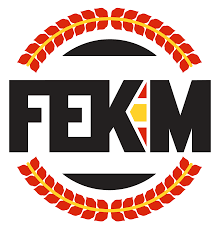 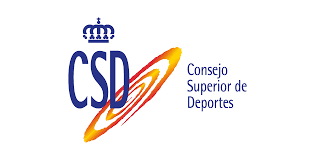 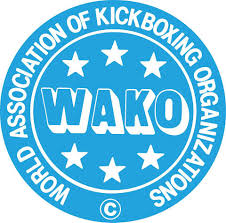 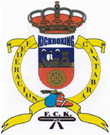 NOMBRE Y APELLIDOSPESOD.N.IFECHA NACIMIENTOSEXOCATEGORIAFORMASPOINTLIGHTKICK